Course Specification for Discourse Analysis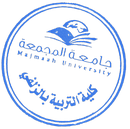 CollegeZulfi College of EducationZulfi College of EducationZulfi College of EducationDepartmentEnglish Language DepartmentEnglish Language DepartmentEnglish Language DepartmentCourse Name:Discourse AnalysisCourse CodeENGL414Level8th Credit Hours3hrs.Course Objective  Grasp the key ideas, concepts, issues, theories and approaches of Discourse Analysis and Discourse Studies.Show understanding of the complexity and multi-layeredness of Discourse (the influence inherent role of power, ideology, culture, bias, etc., in shaping spoken and written discourse).Gain a deep insight into the relationships between Discourse and Gender, Discourse and Identity, Discourse and Communication, Discourse and Pragmatics, etc. (be able to outline and discuss the tenets of these relationships)Discuss the strong, dynamic and dialectical relationship between language and society (i.e. language it as social practice).Reflect on the role of Schema (Background Knowledge Structures) in understanding and interacting with Language/Discourse.Discuss the dynamics of Intertextuality in shaping and reshaping text and discourse.Explain and discuss Hall's theory of the differences High-context and Low-context Cultures. Distinguish between Sentence, Text and Discourse (and between Speech Community and Discourse Community).Conduct a term project on an assigned or self-selected topic in Discourse Analysis.Grasp the key ideas, concepts, issues, theories and approaches of Discourse Analysis and Discourse Studies.Show understanding of the complexity and multi-layeredness of Discourse (the influence inherent role of power, ideology, culture, bias, etc., in shaping spoken and written discourse).Gain a deep insight into the relationships between Discourse and Gender, Discourse and Identity, Discourse and Communication, Discourse and Pragmatics, etc. (be able to outline and discuss the tenets of these relationships)Discuss the strong, dynamic and dialectical relationship between language and society (i.e. language it as social practice).Reflect on the role of Schema (Background Knowledge Structures) in understanding and interacting with Language/Discourse.Discuss the dynamics of Intertextuality in shaping and reshaping text and discourse.Explain and discuss Hall's theory of the differences High-context and Low-context Cultures. Distinguish between Sentence, Text and Discourse (and between Speech Community and Discourse Community).Conduct a term project on an assigned or self-selected topic in Discourse Analysis.Grasp the key ideas, concepts, issues, theories and approaches of Discourse Analysis and Discourse Studies.Show understanding of the complexity and multi-layeredness of Discourse (the influence inherent role of power, ideology, culture, bias, etc., in shaping spoken and written discourse).Gain a deep insight into the relationships between Discourse and Gender, Discourse and Identity, Discourse and Communication, Discourse and Pragmatics, etc. (be able to outline and discuss the tenets of these relationships)Discuss the strong, dynamic and dialectical relationship between language and society (i.e. language it as social practice).Reflect on the role of Schema (Background Knowledge Structures) in understanding and interacting with Language/Discourse.Discuss the dynamics of Intertextuality in shaping and reshaping text and discourse.Explain and discuss Hall's theory of the differences High-context and Low-context Cultures. Distinguish between Sentence, Text and Discourse (and between Speech Community and Discourse Community).Conduct a term project on an assigned or self-selected topic in Discourse Analysis.Course ContentCourse OrientationCourse OrientationCourse OrientationCourse ContentKey Concepts in Discourse AnalysisKey Concepts in Discourse AnalysisKey Concepts in Discourse AnalysisCourse ContentDiscourse and Identity (traditional vs. modern concepts of identities.Discourse and Identity (traditional vs. modern concepts of identities.Discourse and Identity (traditional vs. modern concepts of identities.Course ContentDiscourse and Gender (the three approaches: Deficit, Dominance and Difference.Discourse and Gender (the three approaches: Deficit, Dominance and Difference.Discourse and Gender (the three approaches: Deficit, Dominance and Difference.Course ContentDiscourse and CultureDiscourse and CultureDiscourse and CultureCourse ContentDiscourse and Communication (Models of Communication: Aristotle, Jakobson and Dell Hymes).Discourse and Communication (Models of Communication: Aristotle, Jakobson and Dell Hymes).Discourse and Communication (Models of Communication: Aristotle, Jakobson and Dell Hymes).Course ContentDiscourse and PragmaticsDiscourse and PragmaticsDiscourse and PragmaticsCourse ContentIntertextuality and DiscourseIntertextuality and DiscourseIntertextuality and DiscourseCourse ContentSchema Theory and Background knowledge (Accretation, Tuning and Restructuring)Schema Theory and Background knowledge (Accretation, Tuning and Restructuring)Schema Theory and Background knowledge (Accretation, Tuning and Restructuring)Course ContentRevisions, Midterm and finalsRevisions, Midterm and finalsRevisions, Midterm and finalsRequired TextbookJohnstone, Barabara. (2018). Discourse Analysis (3rd edition). London": Wiley Blackwell.Widdowson, H.G. (2004). Discourse Analysis. Oxford: Oxford University Press.Paltridge, Brian. (2012). Discourse Analysis (2nd edition). London: Bloomsbury.Web-based materials collated from various sources.Johnstone, Barabara. (2018). Discourse Analysis (3rd edition). London": Wiley Blackwell.Widdowson, H.G. (2004). Discourse Analysis. Oxford: Oxford University Press.Paltridge, Brian. (2012). Discourse Analysis (2nd edition). London: Bloomsbury.Web-based materials collated from various sources.Johnstone, Barabara. (2018). Discourse Analysis (3rd edition). London": Wiley Blackwell.Widdowson, H.G. (2004). Discourse Analysis. Oxford: Oxford University Press.Paltridge, Brian. (2012). Discourse Analysis (2nd edition). London: Bloomsbury.Web-based materials collated from various sources.